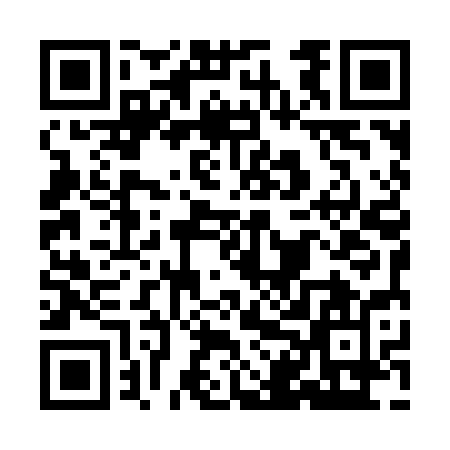 Prayer times for Government Landing, Ontario, CanadaWed 1 May 2024 - Fri 31 May 2024High Latitude Method: Angle Based RulePrayer Calculation Method: Islamic Society of North AmericaAsar Calculation Method: HanafiPrayer times provided by https://www.salahtimes.comDateDayFajrSunriseDhuhrAsrMaghribIsha1Wed4:075:531:126:168:3110:172Thu4:055:511:116:178:3210:193Fri4:025:501:116:188:3410:224Sat4:005:481:116:198:3510:245Sun3:585:471:116:208:3710:266Mon3:555:451:116:218:3810:287Tue3:535:431:116:218:4010:318Wed3:505:421:116:228:4110:339Thu3:485:401:116:238:4210:3510Fri3:465:391:116:248:4410:3711Sat3:435:371:116:258:4510:4012Sun3:415:361:116:268:4610:4213Mon3:395:351:116:268:4810:4414Tue3:375:331:116:278:4910:4715Wed3:345:321:116:288:5110:4916Thu3:325:311:116:298:5210:5117Fri3:305:301:116:308:5310:5318Sat3:285:281:116:308:5410:5619Sun3:265:271:116:318:5610:5820Mon3:235:261:116:328:5711:0021Tue3:215:251:116:338:5811:0222Wed3:195:241:116:338:5911:0523Thu3:175:231:116:349:0111:0624Fri3:175:221:126:359:0211:0725Sat3:165:211:126:359:0311:0726Sun3:165:201:126:369:0411:0827Mon3:165:191:126:379:0511:0928Tue3:155:181:126:379:0611:0929Wed3:155:171:126:389:0711:1030Thu3:155:171:126:399:0811:1031Fri3:145:161:126:399:0911:11